附件4晋安区信息化项目审批流程图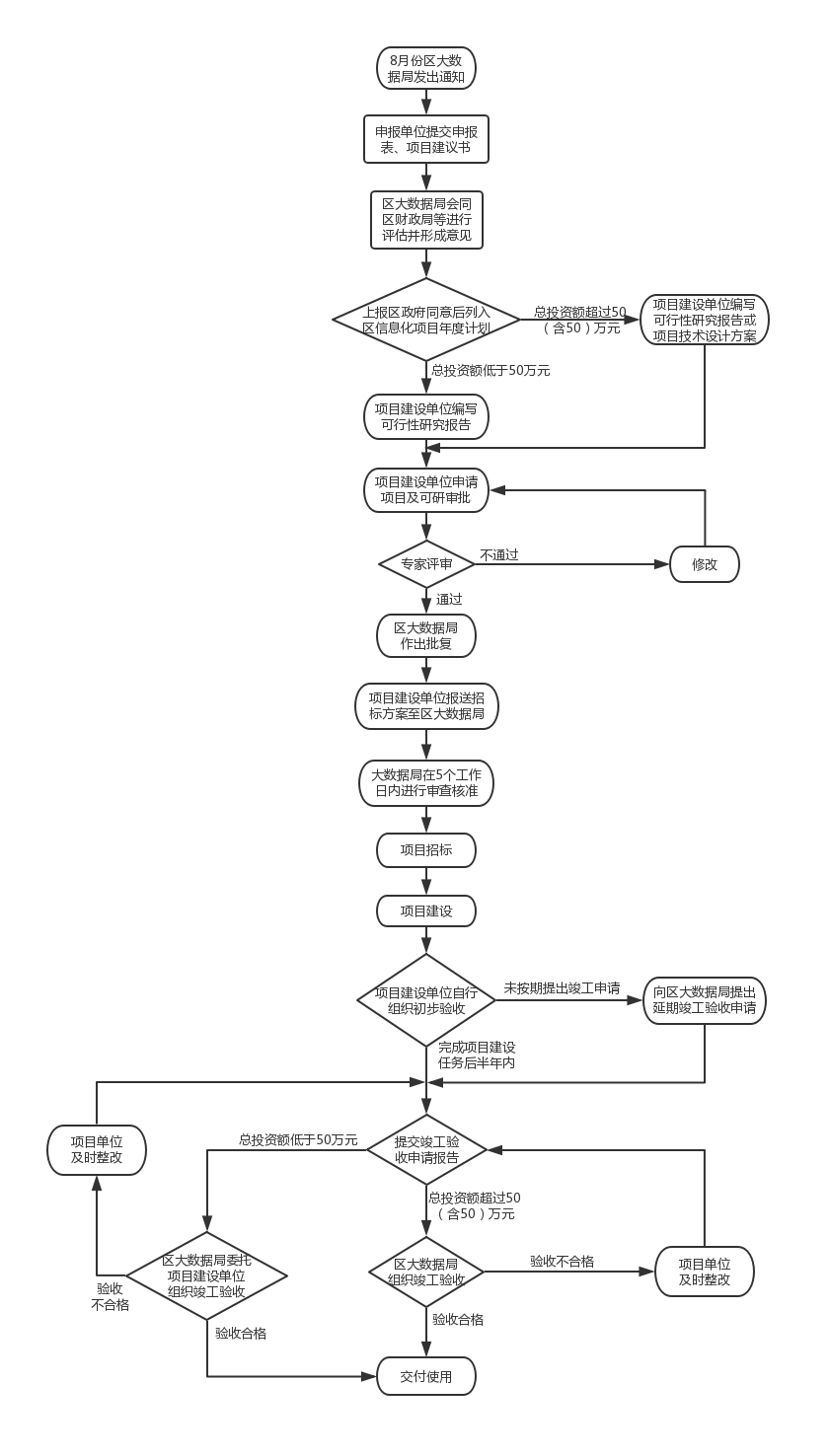 